Mätaren för ekologiska värden i ungdomsarbetet
För äldre svarandeAnvisningar för de svarande (lämna anvisningen som passar in på insamlingstidpunkten på blanketten och radera den onödiga anvisningen):I början av verksamheten: Hur känns det att gå med i verksamheten? Ringa för varje påstående in det alternativ som bäst motsvarar din åsikt. Halvvägs i/i slutet av verksamheten: Hur tycker du det har varit att delta i verksamheten? Ringa för varje påstående in det alternativ som bäst motsvarar din åsikt.SvarsalternativHelt av annan åsiktAv annan åsikt Av samma åsikt Helt av samma åsiktGrundläggande påståendenKompletterande påståendenHelt av annan åsiktAv annan åsiktAv samma åsiktHelt av samma åsiktJag är intresserad av miljöfrågor.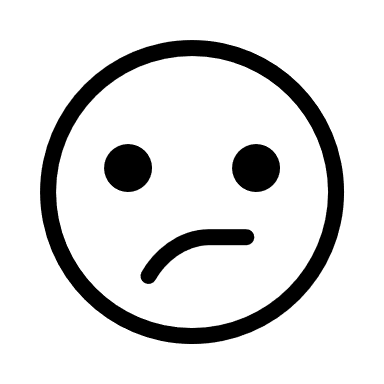 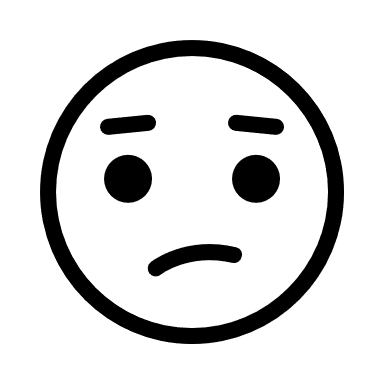 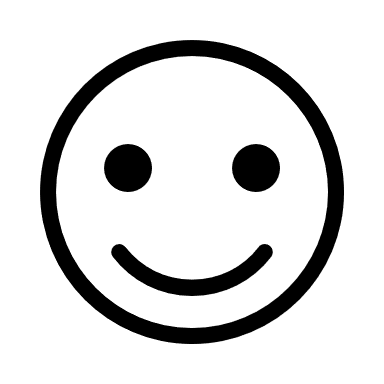 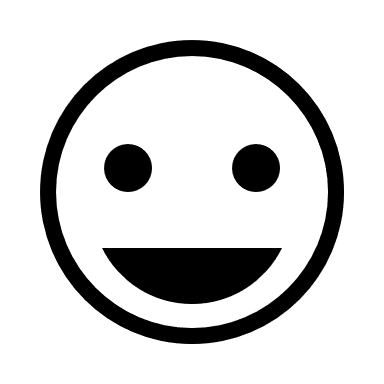 Jag vet att mina handlingar påverkar naturen och miljön. Miljöfrågor syns i min organisations verksamhet.Vår grupp gör saker för miljön.Min grupps exempel har inspirerat mig till hållbara val i mitt liv.Jag är hoppfull inför framtiden.Helt av annan åsiktAv annan åsiktAv samma åsiktHelt av samma åsiktNär vi äter tillsammans äter vi miljövänligt.   I vår grupp uppmuntras jag till att skaffa bara sådant jag verkligen behöver. När vår grupp ska till ett evenemang promenerar vi eller använder till exempel allmänna transportmedel. När vi är tillsammans undviker vi att slösa papper och annat.